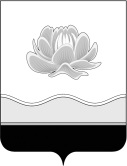 Российская ФедерацияКемеровская область-КузбассМысковский городской округСовет народных депутатов Мысковского городского округа(шестой созыв)Р Е Ш Е Н И Еот 2 марта 2021г. № 5-н О внесении изменений в Примерное положение об оплате труда работников муниципальных учреждений социального обслуживания населения Мысковского городского округа, утвержденное решением Мысковского городского Совета народных депутатов от 25.03.2011 № 9-н ПринятоСоветом народных депутатовМысковского городского округа25 февраля 2021 годаВ целях исполнения Указа Президента Российской Федерации от 07.05.2018 № 204 «О национальных целях и стратегических задачах развития Российской Федерации на период до 2024 года», в соответствии с Распоряжением Коллегии Администрации Кемеровской области от 18.01.2019 № 14-р «Об утверждении плана мероприятий («дорожной карты») Создание в Кемеровской области - Кузбассе системы долговременного ухода за гражданами пожилого возраста и инвалидами» на 2019-2022 годы», руководствуясь пунктом 4 статьи 86 Бюджетного кодекса Российской Федерации, пунктом 44 части 2 статьи 32 Устава Мысковского городского округа, Совет народных депутатов Мысковского городского округар е ш и л:1. Внести в Приложение № 1 к Примерному положению об оплате труда работников муниципальных учреждений социального обслуживания населения Мысковского городского округа, утвержденному решением Мысковского городского Совета народных депутатов от 25.03.2011 № 9-н (в редакции решений от 15.11.2011 № 68-н, от 22.11.2012 № 49-н, от 26.09.2013 № 3-н, от 21.11.2013 № 28-н, от 19.08.2014 № 42-н, от 23.06.2015 № 41-н, от 17.05.2017 № 30-н, от 27.12.2017 № 83-н, от 23.04.2018 № 25-н, от 28.12.2018 № 39-н, от 18.12.2019 № 66-н, от 22.01.2020 № 4-н) изменения, изложив его в новой редакции, согласно приложению к настоящему решению. 2. Настоящее решение направить главе Мысковского городского округа для подписания и опубликования (обнародования) в установленном порядке.3. Настоящее решение вступает в силу на следующий день после его официального опубликования и распространяет свое действие на правоотношения, возникшие с 01.01.2021 года. 4. Контроль за исполнением настоящего решения возложить на комитет Совета народных депутатов Мысковского городского округа по развитию экономики, бюджету, налогам и финансам, администрацию Мысковского городского округа.Председатель Совета народных депутатовМысковского городского округа                                                                   А.М.  КульчицкийГлава Мысковского городского округа                                                              Е.В. ТимофеевПриложение к решению Совета народных депутатов Мысковского городского округа от 02.03.2021г. № 5-н«Приложение № 1к Примерному положению об оплате трудаработников муниципальных учрежденийсоциального обслуживания населенияМысковского городского округаРазмеры должностных окладов с учетом повышающих  коэффициентов по занимаемым должностям медицинских и фармацевтических работников Размеры должностных окладов с учетом повышающих коэффициентов по занимаемым должностям работников образования  Размерыдолжностных окладов с учетом повышающих коэффициентов по занимаемым должностям работников культуры, искусства и кинематографииРазмеры должностных окладов с учетом повышающих коэффициентов по занимаемым должностям работников, занятых в сфере предоставления социальных услугРазмеры должностных окладов с учетом повышающих коэффициентов по занимаемым общеотраслевым должностям руководителей, специалистов и служащих Размеры должностных окладов руководителей структурных подразделений учреждения, должности которых не предусмотрены ПКГРазмерыдолжностных окладов с учетом повышающих коэффициентов по общеотраслевым профессиям рабочих, не указанным в едином тарифно-квалификационном справочнике работ и профессий рабочих <*> Водителям 1 класса 4 квалификационного уровня ПКГ «Общеотраслевые профессии рабочих второго уровня» выплата за классность учтена в размере ставки заработной платы.Размеры должностных окладов с учетом повышающих коэффициентов по общеотраслевым профессиям рабочих, указанным в едином тарифно-квалификационном справочнике работ и профессий рабочих №п/пНаименование должностейОклад,     
ставка по  
профессиональной    
квалификационной    
группе, руб.Повышающий 
коэффициентОклад      
(должностной  
оклад), ставка, руб.12345Профессиональная квалификационная группа «Средний медицинский и фармацевтический персонал»Профессиональная квалификационная группа «Средний медицинский и фармацевтический персонал»40321 квалификационный уровень1 квалификационный уровеньИнструктор по трудовой терапиисреднее медицинское образование без предъявления требований к стажу работы или среднее профессиональное образование по профилю выполняемой работы без предъявления требований к стажу работы1,1044451среднее медицинское образование и стаж работы по профилю не менее 2 лет или среднее профессиональное образование по профилю выполняемой работы не менее 2 лет1,18847902 квалификационный уровень2 квалификационный уровеньЛаборант, медицинская сестра диетическаяне имеющие квалификационной категории1,2455019II квалификационная категория1,3035253I квалификационная категория1,365483высшая квалификационная категория1,41857173 квалификационный уровень3 квалификационный уровеньМедицинская сестра, медицинская сестра по физиотерапии, медицинская сестра по массажуне имеющие квалификационной категории1,2455019II квалификационная категория1,3035253I квалификационная категория1,365483высшая квалификационная категория1,41857175 квалификационный уровень5 квалификационный уровеньСтаршая медицинская сестра не имеющая квалификационной категории1,365483II квалификационная категория1,4185717I квалификационная категория1,5146104высшая квалификационная категория1,6296568Профессиональная квалификационная группа «Врачи и провизоры»Профессиональная квалификационная группа «Врачи и провизоры»61042 квалификационный уровень2 квалификационный уровеньВрачи-терапевты, врачи-педиатры, врачи-специалистыне имеющие квалификационной категории16104II квалификационная категория1,0766568I квалификационная категория1,2537648высшая квалификационная категория1,4058577№п/пНаименование должностейОклад,     
ставка по  
профессиональной   
квалификационной    
группе, руб.Повышающий коэффициентОклад
(должностной  
оклад), ставка, 
руб.12345Профессиональная квалификационная группа должностей работников учебно-вспомогательного персонала первого уровняПрофессиональная квалификационная группа должностей работников учебно-вспомогательного персонала первого уровня3829Помощник воспитателяхарактеристика работ: подготовка и организация занятий, создание обстановки эмоционального комфорта; осуществление воспитательных функций в процессе проведения с детьми занятий, оздоровительных мероприятий, приобщение детей к труду, привитие им санитарно-гигиенических навыков; участие в создании безопасной развивающей среды, соответствующей психологическим, гигиеническим и педагогическим требованиям; обеспечение санитарного состояния помещений, оборудования, инвентаря; охрана и укрепление здоровья детей, присмотр и уход за ними: сопровождение на прогулки, одевание, раздевание, умывание, закаливание, купание, кормление, укладывание детей в постель; просушивание одежды1,2514790Профессиональная квалификационная группа должностей работников учебно-вспомогательного персонала второго уровняПрофессиональная квалификационная группа должностей работников учебно-вспомогательного персонала второго уровня40321.Младший воспитательсреднее (полное) общее образование и курсовая подготовка без предъявления требований к стажу работы14032среднее (полное) общее образование, курсовая подготовка и стаж работы в должности младшего воспитателя не менее 4 лет1,1044451среднее профессиональное образование без предъявления требований к стажу работы1,18847902.Дежурный по режимусреднее профессиональное образование и подготовка по установленной программе без предъявления требований к стажу работы1,3035253высшее профессиональное образование, подготовка по установленной программе и стаж педагогической работы не менее 1 года или среднее профессиональное образование, подготовка по установленной программе и стаж работы не менее 3 лет1,365483Профессиональная квалификационная группа должностей педагогических работниковПрофессиональная квалификационная группа должностей педагогических работников50191 квалификационный уровень1 квалификационный уровень1.Инструктор по трудусреднее профессиональное образование без предъявления требований к стажу работы или среднее (полное) общее образование, специальная подготовка и стаж работы по профилю не менее 3 лет15019высшее профессиональное образование без предъявления требований к стажу работы или среднее профессиональное образование и стаж педагогической работы от 2 до 5 лет1,0465253высшее профессиональное образование и стаж педагогической работы от 2 до 5 лет или среднее профессиональное образование и стаж педагогический работы от 5 до 10 лет1,0925483высшее профессиональное образование и стаж педагогической работы от 5 до 10 лет или среднее профессиональное образование и стаж педагогической работы свыше 10 лет1,1395717высшее профессиональное образование и стаж педагогической работы свыше 10 лет или II квалификационная категория1,2166104I квалификационная категория1,3086568высшая квалификационная категория1,52476482.Инструктор по физической культуре, инструктор по адаптивной физической культуресреднее профессиональное образование без предъявления требований к стажу работы15019высшее профессиональное образование без предъявления требований к стажу работы или среднее профессиональное образование и стаж педагогической работы от 2 до 5 лет1,0465253высшее профессиональное образование и стаж педагогической работы от 2 до 5 лет или среднее профессиональное образование и стаж педагогической работы от 5 до 10 лет1,0925483высшее профессиональное образование и стаж педагогической работы от 5 до 10 лет или среднее профессиональное образование и стаж педагогической работы свыше 10 лет1,1395717высшее профессиональное образование и стаж педагогической работы свыше 10 лет или II квалификационная категория1,2166104I квалификационная категория1,3086568высшая квалификационная категория1,52476483.Музыкальный руководительсреднее профессиональное образование без предъявления требований к стажу работы15019высшее профессиональное образование без предъявления требований к стажу работы или среднее профессиональное образование и стаж педагогической работы от 2 до 5 лет1,0465253высшее профессиональное образование и стаж педагогической работы от 2 до 5 лет или среднее профессиональное образование и стаж педагогической работы от 5 до 10 лет1,0925483высшее профессиональное образование и стаж педагогической работы от 5 до 10 лет или среднее профессиональное образование и стаж педагогической работы свыше 10 лет1,1395717высшее профессиональное образование и стаж педагогической работы свыше 10 лет или II квалификационная категория1,2166104I квалификационная категория1,3086568высшая квалификационная категория1,52476482 квалификационный уровень2 квалификационный уровень1.Социальный педагогсреднее профессиональное образование без предъявления требований к стажу работы15019высшее профессиональное образование без предъявления требований к стажу работы или среднее профессиональное образование и стаж педагогической работы от 2 до 5 лет1,0465253высшее профессиональное образование и стаж педагогический работы от 2 до 5 лет или среднее профессиональное образование и стаж педагогической работы от 5 до 10 лет1,0925483высшее профессиональное образование и стаж педагогической работы от 5 до 10 лет или среднее профессиональное образование и стаж педагогической работы свыше 10 лет1,1395717высшее профессиональное образование и стаж педагогической работы от 10 до 20 лет1,2166104II квалификационная категория или высшее профессиональное образование и стаж педагогической работы свыше 20 лет1,3086568I квалификационная категория1,5247648высшая квалификационная категория1,70985773 квалификационный уровень3 квалификационный уровень1.Воспитательсреднее профессиональное образование без предъявления требований к стажу работы15019высшее профессиональное образование без предъявления требований к стажу работы или среднее профессиональное образование и стаж педагогической работы от 2 до 5 лет1,0465253высшее профессиональное образование и стаж педагогической работы от 2 до 5 лет или среднее профессиональное образование и стаж педагогической работы от 5 до 10 лет либо высшее профессиональное образование и стаж педагогической работы не менее 1 года (для старшего воспитателя)1,0925483высшее профессиональное образование и стаж педагогической работы от 5 до 10 лет или среднее профессиональное образование и стаж педагогической работы свыше 10 лет либо высшее профессиональное образование и стаж педагогической работы от 2 до 5 лет (для старшего воспитателя)1,1395717высшее профессиональное образование и стаж педагогической работы от 10 до 20 лет или высшее профессиональное образование и стаж педагогической работы от 5 до 10 лет (для старшего воспитателя)1,2166104высшее профессиональное образование и стаж педагогической работы свыше 20 лет или II квалификационная категория, либо высшее профессиональное образование и стаж педагогической работы свыше 10 лет (для старшего воспитателя)1,3086568I квалификационная категория1,5247648высшая квалификационная категория1,70985772.Воспитатель семейной воспитательной группы1,70985773.Педагог-психологсреднее психологическое или среднее педагогическое образование с дополнительной специальностью «Психология» без предъявления требований к стажу работы15019высшее психологическое или высшее педагогическое образование с дополнительной специальностью «Психология» без предъявления требований к стажу работы или среднее психологическое либо среднее педагогическое образование с дополнительной специальностью «Психология» и стаж педагогической работы (работы по специальности) от 2 до 4 лет1,0465253высшее психологическое или высшее педагогическое образование с дополнительной специальностью «Психология» и стаж педагогической работы (работы по специальности) от 2 до 4 лет или среднее психологическое либо среднее педагогическое образование с дополнительной специальностью «Психология» и стаж педагогической работы (работы по специальности) от 4 до 6 лет1,0925483высшее психологическое или высшее педагогическое образование с дополнительной специальностью «Психология» и стаж педагогической работы (работы по специальности) от 4 до 6 лет или среднее психологическое либо среднее педагогическое образование с дополнительной специальностью «Психология» и стаж педагогической работы (работы по специальности) свыше 6 лет1,1395717высшее психологическое или высшее педагогическое образование с дополнительной специальностью «Психология» и стаж педагогической работы (работы по специальности) от 6 до 10 лет1,2166104высшее психологическое или высшее педагогическое образование с дополнительной специальностью «Психология» и стаж педагогической работы (работы по специальности) свыше 10 лет или II квалификационная категория1,3086568I квалификационная категория1,5247648высшая квалификационная категория1,7098577 4 квалификационный уровень 4 квалификационный уровеньУчитель-дефектолог, учитель-логопед, логопедвысшее дефектологическое образование без предъявления требований к стажу работы1,0465253высшее дефектологическое образование и стаж педагогической работы от 2 до 5 лет1,0925483высшее дефектологическое образование и стаж педагогической работы от 5 до 10 лет1,1395717высшее дефектологическое образование и стаж педагогической работы от 10 до 20 лет1,2166104высшее дефектологическое образование и стаж педагогической работы свыше 20 лет или II квалификационная категория1,3086568I квалификационная категория1,5247648высшая квалификационная категория1,7098577 №п/пНаименование должностейОклад, ставка по  
профессиональной    
квалификационной    
группе, руб.Повышающий 
коэффициентОклад      
(должностной  
оклад), ставка, руб.12345Профессиональная квалификационная группа «Должности работников культуры, искусства и кинематографии среднего звена»Профессиональная квалификационная группа «Должности работников культуры, искусства и кинематографии среднего звена»3838Культорганизаторсреднее профессиональное образование без предъявления требований к стажу работы 13838высшее профессиональное образование без предъявления требований к стажу работы или среднее профессиональное образование и стаж работы по профилю деятельности не менее 3 лет (культорганизатор II категории)1,18845601высшее профессиональное образование и стаж работы по профилю деятельности не менее 1 года или среднее профессиональное образование и стаж работы по профилю деятельности не менее 5 лет (культорганизатор I категории)1,2454779Профессиональная квалификационная группа «Должности работников культуры, искусства и кинематографии ведущего звена»Профессиональная квалификационная группа «Должности работников культуры, искусства и кинематографии ведущего звена»47792 квалификационный уровень2 квалификационный уровеньБиблиотекарьсреднее профессиональное образование без предъявления требований к стажу работы или среднее (полное) общее образование и курсовая подготовка14779высшее профессиональное образование без предъявления требований к стажу работы или среднее профессиональное образование и стаж работы в должности библиотекаря не менее 3 лет (библиотекарь II категории)1,0465001высшее профессиональное образование и стаж работы в должности библиотекаря II категории не менее 3 лет (библиотекарь I категории)1,0925221высшее профессиональное образование и стаж работы в должности библиотекаря I категории не менее 3 лет (ведущий библиотекарь)1,2165813№п/пНаименование должностейОклад, ставка по  
профессиональной    
квалификационной    
группе, руб.Повышающий коэффициентОклад      
(должностной  
оклад), ставка, руб.12345Профессиональная квалификационная группа «Должности специалистов второго уровня, осуществляющих предоставление социальных услуг»Профессиональная квалификационная группа «Должности специалистов второго уровня, осуществляющих предоставление социальных услуг»38381.Социальный работникначальное профессиональное образование без предъявления требований к стажу работы или среднее полное (общее) образование и стаж работы по профилю не менее 3 лет1,1594451среднее профессиональное образование без предъявления требований к стажу работы или начальное профессиональное образование и стаж работы по профилю не менее 3 лет1,2484790высшее профессиональное образование без предъявления требований к стажу работы или среднее профессиональное образование и стаж работы по профилю не менее 3 лет1,3075019высшее профессиональное образование и стаж работы по профилю не менее 5 лет1,36852532.Сиделкасреднее профессиональное образование по программе подготовки рабочих, служащих или профессиональное обучение по программе подготовки по должностям служащих без предъявления требований к стажу работы 1,1044238среднее профессиональное образование по программе подготовки рабочих, служащих или профессиональное обучение по программе подготовки по должностям служащих и стаж работы по профилю не менее 3 лет 1,1884560Профессиональная квалификационная группа «Должности специалистов третьего уровня, осуществляющих предоставление социальных услуг»Профессиональная квалификационная группа «Должности специалистов третьего уровня, осуществляющих предоставление социальных услуг»45601 квалификационный уровень1 квалификационный уровень1.Специалист по социальной работевысшее профессиональное (по профилю) образование без предъявления требований к стажу работы, или высшее профессиональное образование, индивидуальная подготовка и стаж работы в должности социального работника не менее 2 лет, или среднее профессиональное (по профилю) образование и стаж работы в должности социального работника не менее 3 лет1,0965001высшее профессиональное (по профилю) образование и стаж работы в должности специалиста по социальной работе не менее   1 года, или высшее профессиональное образование и стаж работы в должности специалиста по социальной работе не менее 2 лет, или среднее профессиональное (по профилю) образование и стаж работы в должности специалиста по социальной работе не менее 3 лет1,1455221высшее профессиональное (по профилю) образование и стаж работы в должности специалиста по социальной работе не менее 2 лет, или высшее профессиональное образование и стаж работы в должности специалиста по социальной работе не менее 4 лет, или среднее профессиональное (по профилю) образование и стаж работы в должности специалиста по социальной работе не менее       5 лет1,1945444высшее профессиональное (по профилю) образование и стаж работы в должности специалиста по социальной работе не менее 3 лет или высшее профессиональное образование и стаж работы в должности специалиста по социальной работе не менее 5 лет1,2745813высшее профессиональное (по профилю) образование и стаж работы в должности специалиста по социальной работе не менее   5 лет или высшее профессиональное образование и стаж работы в должности специалиста по социальной работе не менее 7 лет1,3716255высшее профессиональное (по профилю) образование, стаж работы в должности специалиста по социальной работе не менее 5 лет и наличие научно-методических разработок по профилю работы1,59772832.Специалист по работе с семьейвысшее образование по профилю профессиональной деятельности, рекомендуется обучение по программам повышения квалификации, в том числе в форме стажировки, без предъявления требований к стажу работы1,0965001высшее образование по профилю профессиональной деятельности, рекомендуется обучение по программам повышения квалификации, в том числе в форме стажировки, и стаж работы в должности не менее 1 года1,1455221высшее образование по профилю профессиональной деятельности, рекомендуется обучение по программам повышения квалификации, в том числе в форме стажировки, и стаж работы в должности не менее 2 лет1,1945444высшее образование по профилю профессиональной деятельности, рекомендуется обучение по программам повышения квалификации, в том числе в форме стажировки, и стаж работы в должности не менее 3 лет1,2745813высшее образование по профилю профессиональной деятельности, рекомендуется обучение по программам повышения квалификации, в том числе в форме стажировки, и стаж работы в должности не менее 5 лет1,3716255высшее образование по профилю профессиональной деятельности, рекомендуется обучение по программам повышения квалификации, в том числе в форме стажировки, стаж работы в должности не менее 5 лет и наличие научно-методических разработок по профилю работы1,59772833.Психолог в социальной сферевысшее образование по профилю профессиональной деятельности, рекомендуется обучение по программам повышения квалификации, не менее 2 лет практической или волонтерской работы, приближенной к данному виду деятельности, без предъявления требований к стажу работы1,1945444высшее образование по профилю профессиональной деятельности, рекомендуется обучение по программам повышения квалификации, не менее 2 лет практической или волонтерской работы, приближенной к данному виду деятельности, и стаж работы в должности психолога в социальной сфере не менее 2 лет1,2745813психолог в социальной сфере II квалификационной категории1,3716255психолог в социальной сфере I квалификационной категории, психолог в социальной сфере II квалификационной категории - заведующий отделением1,5977283психолог в социальной сфере высшей квалификационной категории при наличии научно-методических разработок по профилю работы, психолог в социальной сфере I квалификационной категории - заведующий отделением1,7918167психолог высшей квалификационной категории в сфере социального обслуживания-заведующий отделением1,96189442 квалификационный уровень2 квалификационный уровеньСпециалист по комплексной реабилитации (реабилитолог)высшее образование, дополнительное профессиональное образование по специальным программам1,2745813II квалификационная категория1,3716255I квалификационная категория1,5977283высшая квалификационная категория1,7918167Профессиональная квалификационная группа «Должности руководителей, занятых в сфере предоставления социальных услуг»Профессиональная квалификационная группа «Должности руководителей, занятых в сфере предоставления социальных услуг»60331 квалификационный уровень1 квалификационный уровеньЗаведующий отделением (социальной службой)высшее профессиональное образование и индивидуальная подготовка без предъявления требований к стажу работы или среднее профессиональное образование и стаж работы в должности специалиста не менее    5 лет16033высшее профессиональное образование и стаж работы по профилю не менее 3 лет или среднее профессиональное образование и стаж работы по профилю не менее 5 лет1,2077283высшее профессиональное образование и стаж работы в должности заведующего отделением (социальной службой) не менее 5 лет1,3548167№п/пНаименование должностейОклад, ставка по  
профессиональной    
квалификационной    
группе, руб.Повышающий 
коэффициентОклад      
(должностной оклад), ставка, руб.12345Профессиональная квалификационная группа «Общеотраслевые должности служащих первого уровня»Профессиональная квалификационная группа «Общеотраслевые должности служащих первого уровня»35611 квалификационный уровень1 квалификационный уровень 1.Делопроизводитель, секретарь, секретарь-машинистканачальное профессиональное образование без предъявления требований к стажу работы или среднее (полное) общее образование и специальная подготовка по установленной программе без предъявления требований к стажу работы1,0243646 2.Кассирначальное профессиональное образование без предъявления требований к стажу работы или среднее (полное) общее образование и специальная подготовка по установленной программе без предъявления требований к стажу работы: - при исполнении обязанностей кассира - при исполнении обязанностей старшего кассира1,0241,07836463838Профессиональная квалификационная группа «Общеотраслевые должности служащих третьего уровня»Профессиональная квалификационная группа «Общеотраслевые должности служащих третьего уровня»42381 квалификационный уровень1 квалификационный уровень1.Бухгалтерсреднее профессиональное (экономическое) образование без предъявления требований к стажу работы или начальное профессиональное образование, специальная подготовка по установленной программе и стаж работы по учету и контролю не менее 3 лет142382.Специалист по кадрамсреднее профессиональное образование без предъявления требований к стажу работы1,0764560высшее профессиональное образование без предъявления требований к стажу работы или среднее профессиональное образование и стаж работы в должности специалиста по кадрам не менее 3 лет1,2325221высшее профессиональное образование и стаж работы в должности специалиста по кадрам не менее 5 лет1,2845444 3.Инженер, инженер по гражданской обороне и чрезвычайным ситуациям, социолог, экономист, экономист по материально-техническому снабжению, юрисконсультвысшее профессиональное образование без предъявления требований к стажу работы1,0764560 4.Инженер-программист (программист), программный администратор, системный администраторвысшее профессиональное образование без предъявления требований к стажу работы1,185001 5.Психологвысшее профессиональное (психологическое) образование без предъявления требований к стажу работы1,1284779 6.Специалист по охране труда, специалист по комплексной безопасности, специалист по пожарной безопасностивысшее профессиональное образование по направлению подготовки «Техносферная безопасность» или соответствующим ему направлениям подготовки (специальностям) по обеспечению безопасности производственной деятельности, либо высшее профессиональное образование и дополнительное профессиональное образование (профессиональная переподготовка) в области охраны труда, пожарной безопасности без предъявления требований к стажу работы, либо среднее профессиональное образование (профессиональная переподготовка) в области охраны труда, пожарной безопасности, стаж работы в области охраны труда, пожарной безопасности не менее 3 лет1,2845444 7.Начальник хозяйственного отделапри выполнении должностных обязанностей начальника хозяйственного отдела учреждения, отнесенного к III и IV группам по оплате труда руководителей1,185001при выполнении должностных обязанностей начальника хозяйственного отдела учреждения, отнесенного к I и II группам по оплате труда руководителей1,2845444 8.Инженер по нормированию трудавысшее профессиональное (техническое или инженерно-экономическое) образование без предъявления требований к стажу работы либо среднеепрофессиональное образование и стаж работы в должности техника I категории не менее 3 лет или других должностях, замещаемых специалистами со средним профессиональным образованием, не менее 5 лет1,07645609.Специалист по закупкам, работник контрактной службы, контрактный управляющийсреднее профессиональное образование, дополнительное образование - программы повышения квалификации и программы профессиональной переподготовки в сфере закупок1,28454442 квалификационный уровень2 квалификационный уровень 1.Бухгалтер II категориивысшее профессиональное (экономическое) образование без предъявления требований к стажу работы или среднее профессиональное (экономическое) образование и стаж работы в должности бухгалтера не менее       3 лет1,2845444 2.Специалист по охране труда, специалист по комплексной безопасности, специалист по пожарной безопасности II категориивысшее профессиональное образование по направлению подготовки «Техносферная безопасность» или соответствующим ему направлениям подготовки (специальностям) по обеспечению безопасности производственной деятельности либо высшее профессиональное образование и дополнительное профессиональное образование (профессиональная переподготовка) в области охраны труда, пожарной безопасности, стаж работы в должности специалиста по охране труда, специалиста по комплексной безопасности, специалиста по пожарной безопасности не менее 1 года1,3715813 3.Психолог II категориивысшее профессиональное (психологическое) образование и стаж работы в должности психолога не менее 3 лет1,2845444 4.Экономист II категориивысшее профессиональное (экономическое) образование и стаж работы в должности экономиста не менее 3 лет1,2845444 5.Экономист по материально-техническому снабжениюII категориивысшее профессиональное (экономическое) образование и стаж работы в должности экономиста по материально-техническому снабжению не менее 3 лет1,2845444 6.Юрисконсульт II категориивысшее профессиональное (юридическое) образование и стаж работы в должности юрисконсульта не менее 3 лет1,2845444 7.Инженер-программист (программист), программный администратор, системный администратор II категориивысшее профессиональное образование и стаж работы в должности инженера-программиста, программного администратора, системного администратора не менее 3 лет1,2845444 8.Инженер по нормированию труда II категориивысшее профессиональное (техническое или инженерно-экономическое) образование и стаж работы в должности инженера по нормированию труда или других должностях, замещаемых специалистами с высшим профессиональным образованием, не менее 3 лет1,2845444 9.Старший специалист по закупкам, работник контрактной службы, контрактный управляющийвысшее образование - бакалавриат, дополнительное профессиональное образование - программы повышения квалификации или программы профессиональной переподготовки в сфере закупок, стаж работы в сфере закупок не менее 3 лет1,37158133 квалификационный уровень3 квалификационный уровень 1.Бухгалтер I категориивысшее профессиональное (экономическое) образование и стаж работы в должности бухгалтера II категории не менее 3 лет1,3715813 2.Специалист по охране труда, специалист по комплексной безопасности, специалист по пожарной безопасности I категориивысшее профессиональное образование по направлению подготовки «Техносферная безопасность» или соответствующим ему направлениям подготовки (специальностям) по обеспечению безопасности производственной деятельности либо высшее профессиональное образование и дополнительное профессиональное образование (профессиональная переподготовка) в области охраны труда, пожарной безопасности, стаж работы в должности специалиста по охране труда, специалиста по комплексной безопасности, специалиста по пожарной безопасности II категории не менее 2 лет1,4766255 3.Психолог I категориивысшее профессиональное  (психологическое) образование и стаж работы в должности психолога II категории не менее3 лет1,3715813 4.Экономист I категориивысшее профессиональное (экономическое) образование и стаж работы в должности экономиста II категории не менее 3 лет1,3715813 5.Экономист по материально-техническому снабжениюI категориивысшее профессиональное (экономическое) образование и стаж работы в должности экономиста по материально-техническому снабжениюII категории не менее 3 лет1,3715813 6.Юрисконсульт I категориивысшее профессиональное (юридическое) образование и стаж работы в должности юрисконсульта II категории не менее 3 лет1,3715813 7.Инженер-программист (программист), программный администратор, системный администратор I категориивысшее профессиональное образование и стаж работы в должности инженера-программиста, программного администратора, системного администратора II категории не менее 3 лет1,3715813 8.Инженер по нормированию труда I категориивысшее профессиональное (техническое или инженерно-экономическое) образование и стаж работы в должности инженера по нормированию труда II категории не менее 3 лет1,3715813 9.Ведущий специалист по закупкам, работник контрактной службы, контрактный управляющийвысшее образование - специалитет, магистратура, дополнительное профессиональное образование - программы повышения квалификации или программы профессиональной переподготовки в сфере закупок, стаж работы в сфере закупок не менее 4 лет1,47662554 квалификационный уровень4 квалификационный уровень 1.Ведущий бухгалтервысшее профессиональное (экономическое) образование и стаж работы в должности бухгалтера I категории не менее 3 лет1,4766255 2.Ведущий психологвысшее профессиональное (психологическое) образование и стаж работы в должности психолога I категории не менее3 лет 1,4766255 3.Ведущий экономиствысшее профессиональное (экономическое) образование и стаж работы в должности экономиста I категории не менее 3 лет1,4766255 4.Ведущий экономист по материально-техническому снабжениювысшее профессиональное (экономическое) образование и стаж работы в должности экономиста по материально-техническому снабжениюI категории не менее 3 лет1,4766255 5.Ведущий юрисконсультвысшее профессиональное (юридическое) образование и стаж работы в должности юрисконсульта I категории не менее 3 лет1,4766255 6.Ведущий инженер-программист (программист), программный администратор, системный администраторвысшее профессиональное образование и стаж работы в должности инженера-программиста, программного администратора, системного администратора I категории не менее 3 лет1,4766255 7.Ведущий инженер по нормированию трудавысшее профессиональное (техническое или инженерно-экономическое) образование и стаж работы в должности инженера по нормированию труда I категории не менее 3 лет1,4766255Профессиональная квалификационная группа «Общеотраслевые должности служащих четвертого уровня»Профессиональная квалификационная группа «Общеотраслевые должности служащих четвертого уровня»50011 квалификационный уровень1 квалификационный уровеньНачальник отдела кадров, начальник отдела материально-технического снабжения, начальник технического отдела при выполнении должностных обязанностей начальника отдела учреждения, отнесенного кIII и IV группам по оплате труда руководителей15001при выполнении должностных обязанностей начальника отдела учреждения, отнесенного ко II группе по оплате труда руководителей1,0885444при выполнении должностных обязанностей начальника отдела учреждения, отнесенного к I группе по оплате труда руководителей1,256255Наименование должностейОклад,     
ставка по  
профессиональной    
квалификационной    
группе, руб.Повышающий 
коэффициентОклад      
(должностной  
оклад), ставка, 
руб.2345Шеф-повар5221при выполнении должностных обязанностей шеф-повара учреждения, отнесенного к IV группе по оплате труда руководителей15221при выполнении должностных обязанностей шеф-повара учреждения, отнесенного к III группе по оплате труда руководителей1,0425444при выполнении должностных обязанностей шеф-повара учреждения, отнесенного ко II группе по оплате труда руководителей1,1135813при выполнении должностных обязанностей шеф-повара учреждения, отнесенного к I группе по оплате труда руководителей1,1986255№п/пНаименование профессийОклад, ставка по профессиональной квалификационной группе, руб.Повышающий коэффициентОклад      
(должностной  
оклад), ставка, 
руб.12345Профессиональная квалификационная группа «Общеотраслевые профессии рабочих первого уровня»Профессиональная квалификационная группа «Общеотраслевые профессии рабочих первого уровня»35611 квалификационный уровень1 квалификационный уровеньГардеробщик, грузчик, дворник, кастелянша, кладовщик, машинист по стирке и ремонту спецодежды, сторож, уборщик производственных помещений, уборщик служебных помещений, уборщик территорий13561Профессиональная квалификационная группа «Общеотраслевые профессии рабочих второго уровня»Профессиональная квалификационная группа «Общеотраслевые профессии рабочих второго уровня»38381 квалификационный уровень1 квалификационный уровеньВодитель автомобиляхарактеристика работ: управление легковыми автомобилями всех типов, грузовыми автомобилями (автопоездами) всех типов грузоподъемностью до 10 тонн (автопоездов - по суммарной грузоподъемности автомобиля и прицепа), автобусами габаритной длиной до 7 метров; управление подъемным механизмом самосвала, крановой установкой автокрана, насосной установкой автоцистерны, холодильной установкой рефрижератора, подметально-уборочными механизмами и другим оборудованием специализированных автомобилей; заправка автомобилей топливом, смазочными материалами и охлаждающей жидкостью; проверка технического состояния и прием автомобиля перед выездом на линию, сдача его и постановка на отведенное место по возвращении в автохозяйство; подача автомобилей под погрузку и разгрузку грузов и контроль за погрузкой, размещением и креплением груза в кузове автомобиля; устранение возникших во время работы на линии мелких неисправностей, не требующих разборки механизмов; объявление водителем автобуса остановочных пунктов и порядка оплаты проезда с использованием радиоустановки, установка компостеров, продажа абонементных книжек на остановочных пунктах; оформление путевых документов13838характеристика работ:управление грузовыми автомобилями (автопоездами) всех типов грузоподъемностью от 10 до 40 тонн (автопоездов - по суммарной грузоподъемности автомобиля и прицепа), автобусами габаритной длиной 7 - 12 метров, а также управление автомобилями, оборудованными специальными звуковыми и световыми сигналами, дающими право на преимущество при движении на дорогах; устранение возникших во время работы на линии эксплуатационных неисправностей обслуживаемого автомобиля, не требующих разборки механизмов; выполнение регулировочных работ в полевых условиях при отсутствии технической помощи1,10442382 квалификационный уровень2 квалификационный уровеньВодитель автомобиляхарактеристика работ: управление пожарными автомобилями и автомобилями скорой помощи, а также грузовыми автомобилями,  автопоездами всех типов грузоподъемностью свыше 40 тонн (автопоездов - по суммарной грузоподъемности автомобиля и прицепа), автобусами габаритной длиной свыше 12 до 15 метров1,18845604 квалификационный уровень4 квалификационный уровень1.Водители автобусов, специальных легковых автомобилей («Технологическая» и др.) и легковых автомобилей, имеющие 1 класс и занятые перевозкой обслуживаемых <*>1,41854442.Повар, выполняющий обязанности заведующего производством (шеф-повар) при отсутствии в штате учреждений такой должности1,4185444Наименование профессийОклад,     
ставка по  
профессиональной    
квалификационной    
группе, руб.Повышающий 
коэффициентОклад      
(должностной
оклад), ставка, руб.1234Профессиональная квалификационная группа «Общеотраслевые профессии рабочих первого уровня»35611 и 2 разряд работ в соответствии с Единым тарифно-квалификационным справочником работ и профессий рабочих135613 разряд работ в соответствии с Единым тарифно-квалификационным справочником работ и профессий рабочих1,0243646Профессиональная квалификационная группа «Общеотраслевые профессии рабочих второго уровня»38384 разряд работ в соответствии с Единым тарифно-квалификационным справочником работ и профессий рабочих138385 разряд работ в соответствии с Единым тарифно-квалификационным справочником работ и профессий рабочих1,10442386 разряд работ в соответствии с Единым тарифно-квалификационным справочником работ и профессий рабочих1,18845607 разряд работ в соответствии с Единым тарифно-квалификационным справочником работ и профессий рабочих1,24547798 разряд работ в соответствии с Единым тарифно-квалификационным справочником работ и профессий рабочих1,3035001